Сессия 45 – ая                Решение №374             17 апреля 2019 года	Об итогах социально-экономического развития  МО «Звениговский муниципальный район»  за 2018 год  Заслушав и обсудив информацию об итогах социально-экономического развития   муниципального района за 2018 год, Собрание депутатовР Е Ш И Л О:.Информацию Давыдовой И.К., заместителя главы Администрации МО «Звениговский муниципальный район» об итогах социально-экономического развития  МО «Звениговский муниципальный район»  за 2018 год принять к сведению (прилагается).       Председатель Собрания депутатов       Звениговского муниципального района                          Н.Н.Козлова  Приложениек решению Собрания депутатовот 17 апреля 2019 года № 374Итоги социально-экономического развития МО «Звениговский муниципальный район» за 2018 год.В Звениговском районе осуществляют деятельность 437 организаций, в том числе 234 малых предприятий (с учетом микропредприятий), а также 661 индивидуальный предприниматель.В течение 2018 года экономическая ситуация в Звениговском районе имела устойчивую тенденцию к стабилизации. Объем валового производства продукции и услуг по итогам года достиг 23 млрд. 600 млн. рублей, с ростом к 2017г. в действующих ценах на 12,9%.Индекс промышленного производства Звениговского муниципального района в январе-декабре 2018г. по сравнению с соответствующим периодом 2017 года составил 110,9%.Всеми организациями Звениговского муниципального района отгружено продукции промышленных производств на сумму 18 млрд.442 млн. рублей, или 10,9% от общего объема отгруженной продукции (работ, услуг) этих видов деятельности по республике. В расчете на одного жителя этот показатель составил 438 тыс. 919 рублей при среднереспубликанском уровне 247 тыс. 776 рублей.Рост выпуска продукции в натуральном выражении в 2018 год к 2017 году произошло по следующим видам продукции: производство творога – в 7,8 р.;производство масла сливочного на 86,6%;производство  хлебобулочных изделий недлительного хранения – 24,0%;производство фанеры клееной – 11,0%;производство  шпона  - 11,6%;производство кондитерских изделий – 7,5%;производство мясопродуктов – 8,4%.	Производство лакокрасочных материалов снизилось на 0,3%.Объем производства продукции сельского хозяйства всех сельхозпроизводителей (сельхозорганизации, крестьянские (фермерские) хозяйства, индивидуальные предприниматели, население) в Звениговском муниципальном районе в 2018 году в действующих ценах, по предварительным расчетам, составил 5 млрд. 30 млн. рублей; индекс производства продукции сельского хозяйства – 110,5%. Сельскохозяйственными организациями в 2018 году выпущено продукции сельского хозяйства в фактических ценах, по расчетам,                       на 4 млрд. 309 млн. рублей, или 107,9% к 2017 году (в сопоставимой оценке).Посевные площади под урожай 2018 года составили 15 тыс. 236 га, в том числе:зерновые и зернобобовые культуры – 4 тыс. 773 га;картофель и овощи – 864 га;кормовые культуры – 9 тыс. 689 га.В 2018 году в хозяйствах всех сельхозпроизводителей увеличилось производство зерна (в весе после доработки) по сравнению с 2017 годом на 13,7 %, и составило 7,4 тыс. тонн; картофеля накопано 13,7 тыс. тонн, на 86,4% больше 2017 года, овощей собрано 3,3 тыс. тонн - меньше на 0,1%.В сельскохозяйственных организациях урожайность зерновых и зернобобовых культур составила 15,5 центнера с 1 га, картофеля – 36,0 ц/га, овощей – 25,0 ц/гаСельскохозяйственные организации являются основными производителями зерна (100% от валового сбора зерна по муниципальному району в 2018 году). Производство картофеля и овощей сосредоточено в хозяйствах населения.Численность поголовья крупного рогатого скота не конец 2018 года составила 10 122 голов, в том числе коров – 879голов. Поголовье свиней достигло 193 тыс. 582 головы.Производство мяса (скот и птица на убой в живом весе) в хозяйствах всех сельхозпроизводителей за январь-декабрь 2018г. увеличилось на 7,8% по сравнению с январем-декабрем 2017г., яиц – на 9,8%, производство молока уменьшилось на 1,9%.В сельскохозяйственных организациях за январь-декабрь 2018г. производство мяса (скот и птица на убой в живом весе) увеличилось на 7,9% по сравнению с январем-декабрем 2017г., производство молока коровьего - на 4,1%.Средний надой молока на одну корову в сельскохозяйственных организациях за январь - декабрь 2018г. составил 4257 кг на 5,2% больше  по сравнению соответствующим периодом 2017г. и по сравнению со средним надоем по республике - меньше на 29,0%. По сравнению с январем-декабрем 2018г. в сельскохозяйственных организациях увеличилась реализация (продажа) скота (в живом весе) на 8,0%, продажа молока -  на 4,9%.В январе-декабре 2018г. объем работ, выполненных по виду деятельности «Строительство», организациями Звениговского муниципального района составил 496,9 млн. рублей, что в сопоставимых ценах на 19,4 меньше уровня января-декабря 2017г. Их удельный вес в общем объеме работ по республике составил 3,3%.В январе-декабре 2018г. на территории Звениговского муниципального района построено 96 квартир общей площадью 10,1 тыс. кв. метров, что составило 59,2% к январю-декабрю 2017г. Удельный вес введенного жилья составил 3,0% от общего ввода жилья по республике. В расчете на 1000 человек населения района построено 242,9 кв. метров общей площади жилья, при среднереспубликанском показателе 493,6 кв. метров. Индивидуальными застройщиками построено 96 жилых дома общей площадью жилых помещений 9,9 тыс. кв. метров, что составило 80,3% к уровню 2017г. Доля индивидуального жилья в общем объеме введенного жилья по району составила 98,4%.В коммунальной сфере введены газовые сети протяженностью 3,6 км. 	В социальной сфере  выполнен капитальный ремонт дошкольных групп при МОУ «Звениговская СОШ №3» стоимостью 14,0 млн. рублей с учетом оборудования.   Автотранспортом организаций Звениговского муниципального района,  в январе - декабре 2018 года перевезено 592,8 тыс. тонн грузов, что составило 72,4% к январю-декабрю 2017г., грузооборот увеличился на 3,6% и составил 42,2 млн. тонно-км. На коммерческой основе перевезено грузов на 24,5% больше, чем в январе-декабре 2017 г., грузооборот увеличился на 19,4%.Оборот розничной торговли Звениговcкого муниципального района в январе-декабре 2018г. составил 5 млрд. 402 млн. рублей, что в сопоставимых ценах на 0,2% больше, чем в январе-декабре 2017г. На ярмарках муниципального района в январе-декабре 2018г. населению реализовано потребительских товаров на 27,0 млн. рублей, что в сопоставимых ценах на 9,3% меньше, чем в январе-декабре 2017г. В структуре товарооборота организаций торговли удельный вес пищевых продуктов, включая напитки, и табачных изделий в январе-декабре 2018г. составил 52%, непродовольственных товаров – 48%. Удельный вес реализации алкогольных напитков и пива в обороте розничной торговли составил 8,3%, в объеме продажи пищевых продуктов, и табачных изделий – 16,1%. Оборот общественного питания муниципального района в январе-декабре 2018г. составил 131,0 млн. рублей, что в сопоставимых ценах на 1,2% меньше, чем в январе-декабре 2017г.Населению реализовано платных услуг, в январе-декабре 2018г. на сумму 329,2 млн. рублей, что в сопоставимых ценах на 13,1% меньше, чем в январе-декабре 2017г.В 2018 году на развитие экономики и социальной сферы района направлено в виде инвестиций в основной капитал 2 млрд. 95  млн.  рублей, что в сопоставимых ценах на 8,1% больше, чем в 2017 году (в целом по республике объем инвестиций в основной капитал увеличился на 10,4%).  Организациями, не относящимся к субъектам малого предпринимательства, на территории муниципального района было освоено                  1 млрд. 657 млн. рублей, что на 12,6% больше, чем в 2017 году. В расчете на одного жителя района сумма инвестиций составила 50,6тыс. рублей, против 41,4 тыс. рублей в среднем по республике. Структура инвестиций  в основной капитал организаций такова:925,3 млн. руб., или 55,8 % - приобретение машин, оборудования, транспортных средств, производственного инвентаря  и другие объекты;365,0 млн. руб., или 22,0 % - строительство, реконструкция зданий (кроме жилых);244,3 млн. руб., или 14,7 % - строительство, реконструкция сооружений;3,1 млн. руб., или 0,2 % - строительство жилых зданий и помещений;119,0 млн. руб., или 7,2 % - прочие капитальные вложения.В 2018 году наибольший объем инвестиций в основной капитал осуществлялся  организациями частной формы собственности, на долю которых приходилось 88,5% общего объема инвестиций в основной капитал, освоенных организациями, не относящимся к субъектам малого предпринимательства.  Это:ООО «Мясокомбинат Звениговский» в 2018 году направил на капитальные вложения собственные средства в сумме 574,6 млн. рублей.СПК «Звениговский» - 444,8  млн. рублейООО «Звенигоский завод строительного гипса» -  199,3 млн. руб.ОАО «Красногорский завод «Электродвигатель» - 77,1 млн. руб.ОАО «Шелангерский химзавод «Сайвер» - 48,1 млн.руб.ОАО «Красногорский комбинат автофургонов» - 14,8 млн.руб.ООО «Римко  - 14,0 млн. руб.ООО «Вкуснотеевъ» -  10,6 млн. руб.ООО «Олимп» 6,5 млн. руб.ООО «Звениговский ГМК» - 6,1 млн. руб.ООО «Красногорский хлебозавод» - 4,8 млн. руб.Среднесписочная численность работников организаций Звениговского муниципального района, не относящихся к субъектам малого предпринимательства,  составила 8327 человек, и увеличилась по сравнению с январем – декабрем 2017г. на 0,2%.К концу декабря 2018г. в органах государственной службы занятости населения состояло на учете 177 граждан, не занятых трудовой деятельностью, из них 163 человек имели статус безработного.По данным Департамента государственной службы занятости населения Республики Марий Эл на 1 января 2019 года уровень официальной безработицы по Звениговскому муниципальному району составил 0,81% (по республике – 0,76%). При содействии Центра занятости муниципального района с начала 2018года нашли работу (доходное занятие) 161 состоявших на учете безработных.К концу декабря 2018г. нагрузка не занятого трудовой деятельностью населения, состоявшего на учете в органах службы занятости, на одну заявленную вакансию составила 0,7 человека (по республике – 0,8 человека).Средняя номинальная заработная плата, начисленная за январь – декабрь 2018 г. по организациям Звениговского муниципального района, не относящимся к субъектам малого предпринимательства, составила 30 195,3 рубля (в среднем по республике  за январь-декабрь 2018г. – 29 796,0 рубля) и увеличилась по сравнению с январем – декабрем 2017г. на 11,1%.По отраслям:- сельское хозяйство – 44 996,1 руб.;- обрабатывающие производства – 36 589,6 руб.;- строительство – 31 416,2 руб.;- торговля – 29 825,2 руб.;- образование – 18 802,0 руб.- здравоохранение – 21 696,0 руб.Рост среднемесячной заработной платы муниципальных работников бюджетной сферы росла в соответствии с Указом Президента Российской Федерации от 7 мая 2012 года №597 и составила:- педагогических работников образовательных учреждений общего образования – 25 646,0 руб.;- педагогических работников дошкольных образовательных учреждений – 22 752,7 руб.;-педагогических работников учреждений дополнительного образования детей – 24 188,2 руб. - работников учреждений культуры – 20 571,0 руб.По данным организаций Звениговского муниципального района по состоянию на 1 января 2019 года просроченная задолженность по выплате заработной платы в муниципальном районе отсутствует.За 2018 год налогоплательщиками Звениговского муниципального района во все уровни бюджетной системы и в бюджеты государственных внебюджетных фондов перечислено налоговых платежей и сборов, страховых взносов на сумму 2 млрд. 569,6 млн. рублей, (на 2,9% ниже уровня 2017 года), в том числе:- в федеральный бюджет перечислено – 644,5 млн. рублей (снижение на 15,8% );- в бюджеты государственных внебюджетных фондов (Пенсионный фонд, Фонд социального страхования, Фонд обязательного медицинского страхования) –  987,9 млн. рублей (рост на 15,2%);- в республиканский бюджет – 686,0 млн. рублей (снижение на 15,1%);- в консолидированный бюджет муниципального района                              – 241,7 млн. рублей (рост на 15,3%).За январь-декабрь 2018г., по оперативным данным Маристата, организациями Звениговского муниципального района в действующих ценах получен положительный сальдированный финансовый результат на сумму                  2 млрд. 025,8 млн. рублей (за январь-декабрь 2017г. также был получен положительный сальдированный финансовый результат в размере 1млрд. 868,0 млн. рублей).По итогам  2018г. доля убыточных организаций возросла на 10 процентных пункта, и составила 20,0 % в общем числе организаций.На конец декабря 2018г. суммарная задолженность по обязательствам (кредиторская, задолженность по кредитам банков и займам) организаций составила 4 млрд. 211,3 млн. рублей, из нее просроченная – 38,3 млн. рублей или 0,9% от общей суммы задолженности (на конец декабря 2017г. – 0,8%). Объем просроченной задолженности с начала года увеличился на 30,9%.Кредиторская задолженность организаций Звениговского муниципального района на конец декабря 2018г. составила 3 549,5 млн. рублей, из нее просроченная – 38,3 млн. рублей или 1,1% от общей суммы кредиторской задолженности (на конец декабря 2017г. – 0,8%).На конец декабря 2018г. сумма просроченной задолженности поставщикам составила 38,2 млн. рублей, что составляет около 99,9% от общей суммы просроченной кредиторской задолженности (на конец 2017г. – 100%). Задолженность по полученным кредитам банков и займам организаций муниципального района на конец декабря 2018г. составила 661,8 млн. рублей (на конец декабря 2017г. – 166,6 млн. рублей). Дебиторская задолженность на конец декабря 2018г. составила              5 605,3 млн. рублей, из нее просроченная – 89,7 млн. рублей или 1,6% от общей суммы дебиторской задолженности (на конец декабря 2017г. – 1,7%).Из просроченной дебиторской задолженности 24,2% приходилось на просроченную задолженность покупателей.По состоянию на конец декабря 2018г. дебиторская задолженность обследуемых организаций превысила кредиторскую на 2 млрд. 055,8 млн. рублей.	Демографическая ситуация в Звениговском муниципальном районе, как и в республике в целом, в 2018 году характеризовалась снижением числа родившихся, умерших, зарегистрированных браков и увеличением числа зарегистрированных разводов.За отчетный год в районе родилось 422 младенца, это на 54 младенца меньше, чем в 2017 году. Число умерших составило 641 человек, или на 7 человек меньше, чем в 2017 году.  В числе умерших – 1 ребенок в возрасте до одного года.Естественная убыль населения за 2018 год составила 219 человек.За 2018 год в Звениговский район на постоянное место жительства прибыли 672 человека, выбыло 1199 человек.  Миграционная убыль составила 527 человек против 424 человек в 2017г. Численность населения составляет 41420 чел. на 01.01.2018г., на 01.01.2019 г. 40674 человек.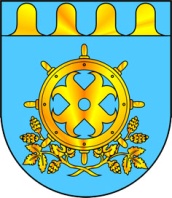 ЗВЕНИГОВСКИЙ МУНИЦИПАЛЬНЫЙ РАЙОНЖЫН КУДЫМШО СОЗЫВ ДЕПУТАТ-ВЛАКЫН ПОГЫНЫМАШЫШТСОБРАНИЕ ДЕПУТАТОВ ШЕСТОГО СОЗЫВА ЗВЕНИГОВСКОГО МУНИЦИПАЛЬНОГО РАЙОНА